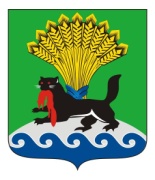 РОССИЙСКАЯ ФЕДЕРАЦИЯИРКУТСКАЯ ОБЛАСТЬИРКУТСКОЕ РАЙОННОЕ МУНИЦИПАЛЬНОЕ ОБРАЗОВАНИЕАДМИНИСТРАЦИЯПОСТАНОВЛЕНИЕот «26» января 2018 г.						                                               № 35О внесении изменений в постановление администрации Иркутского районного муниципального образования от 09.06.2012 № 2803 «О создании Фонда поддержки субъектов малого и среднего предпринимательства Иркутского района»Руководствуясь Федеральным законом от 29.12.2015 № 407-ФЗ «О внесении изменений в отдельные законодательные акты Российской Федерации и признании утратившими силу отдельных положений законодательных актов Российской Федерации», статьями 39, 45, 54 Устава Иркутского районного муниципального образования, администрация Иркутского районного муниципального образованияПОСТАНОВЛЯЕТ:Внести в постановление администрации Иркутского районного муниципального образования от 09.06.2012 № 2803 «О создании Фонда поддержки субъектов малого и среднего предпринимательства Иркутского района» (далее – постановление) следующие изменения:Приложение № 1 к постановлению читать в редакции приложения 1к настоящему постановлению.Отделу  по  организации  делопроизводства и  работе с обращениями граждан организационно-контрольного управления администрации Иркутского районного муниципального образования внести в оригинал постановления информацию о внесении изменений.Опубликовать настоящее постановление в газете «Ангарские огни» и разместить на официальном сайте Иркутского районного муниципального образования www.irkraion.ru.  4.  Контроль исполнения настоящего постановления возложить на первого заместителя Мэра района.Мэр                                                                                                                Л.П. ФроловПриложение 1 к постановлениюадминистрации Иркутского районного муниципального образования от «26»  января 2018 г.  № 35СоставСовета «Микрокредитной компании Фонд поддержки субъектов малого и среднего предпринимательства Иркутского района»Булатова Марина Ивановна – председатель комитета по муниципальному финансовому контролю администрации Иркутского районного муниципального образования;Жук Игорь Владимирович – первый заместитель Мэра Иркутского районного муниципального образования;Зайкова Анна Владимировна – председатель комитета по финансам администрации Иркутского районного муниципального образования;Рожков Сергей Владимирович – депутат Думы Иркутского районного муниципального образования (по согласованию);Чекризов Василий Васильевич – председатель комитета по управлению муниципальным имуществом и жизнеобеспечению администрации Иркутского районного муниципального образования;Янковская Анна Владимировна - начальник правового управления администрации Иркутского районного муниципального образования.Заместитель Мэра района                                                                       Д. В. Горин